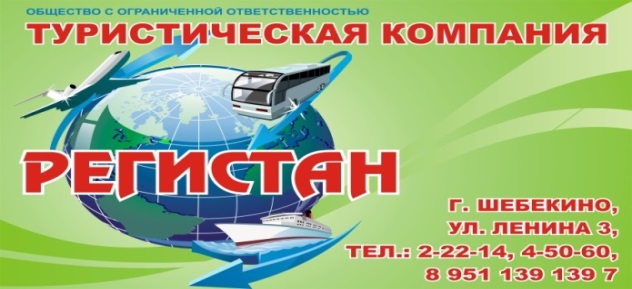 Номер в едином Федеральном Реестре туроператоров РТО  010460Гостевой дом "Авангард" в ДивноморскомГостевой дом «Авангард» расположен в уютном курортном городке Дивноморское. Здесь гости могут комфортно разместиться и воспользоваться частной парковкой на территории. Также постояльцы имеют неограниченный доступ в интернет бесплатно.Размещение: Проживание предлагается в уютных номерах разной категории с возможностью заселения до трех человек. Все помещения располагают необходимыми удобствами с вместительной мебелью и современной техникой. В некоторых номерах есть выход на балкон, с которого открывается живописный вид на двор или город.Стоимость тура на одного человека (в рублях) за заезд:В стоимость входит: Проезд на комфортабельном автобусе, проживание в номерах выбранной категории, сопровождение, страховка от несчастного случая на время проездаДети до 5-ти лет : Оплачивается проезд плюс ком. услуги –7200 руб., если ребенок проживает на одном месте с родителями.Если приобретается  отдельный проезд:  Взрослые  - 5000 руб., дети до 10 лет - 4700 руб.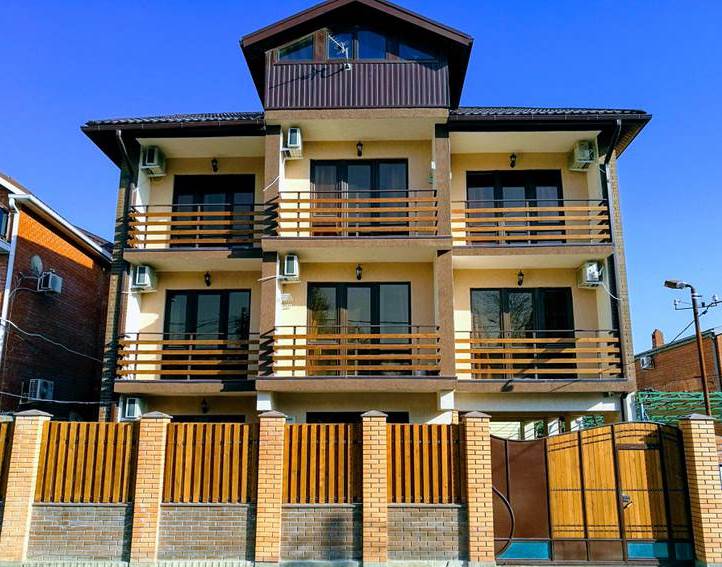 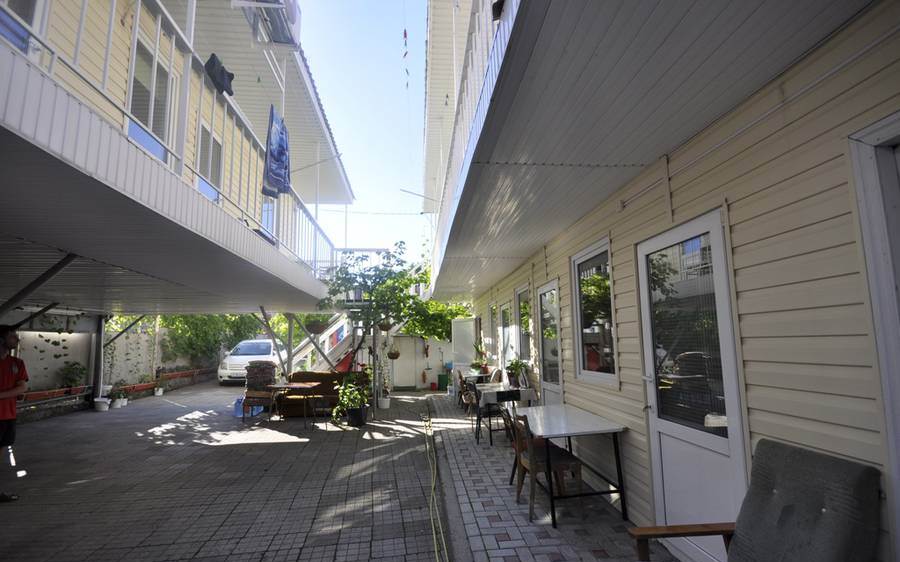 2,3-х местные экономы (Душ и туалет на этаже, вентилятор, телевизор, балкон)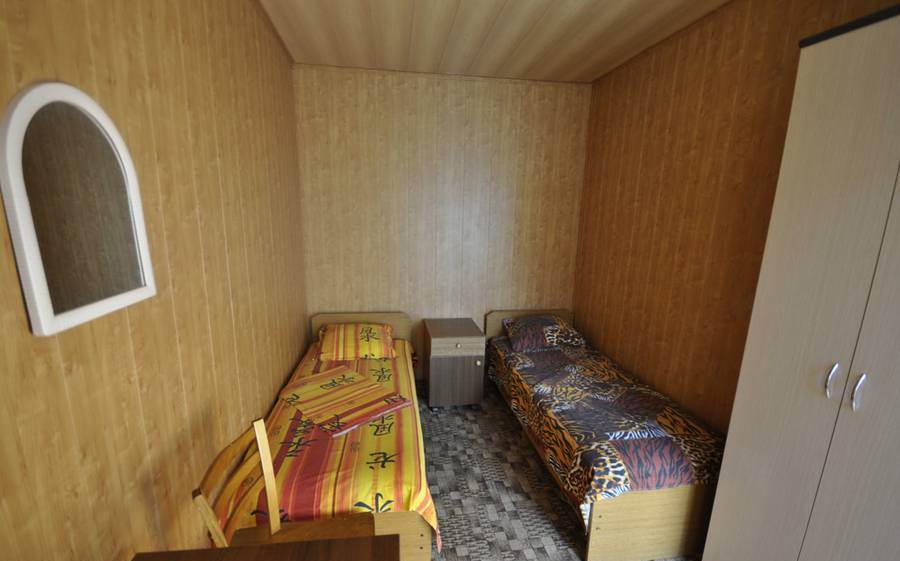 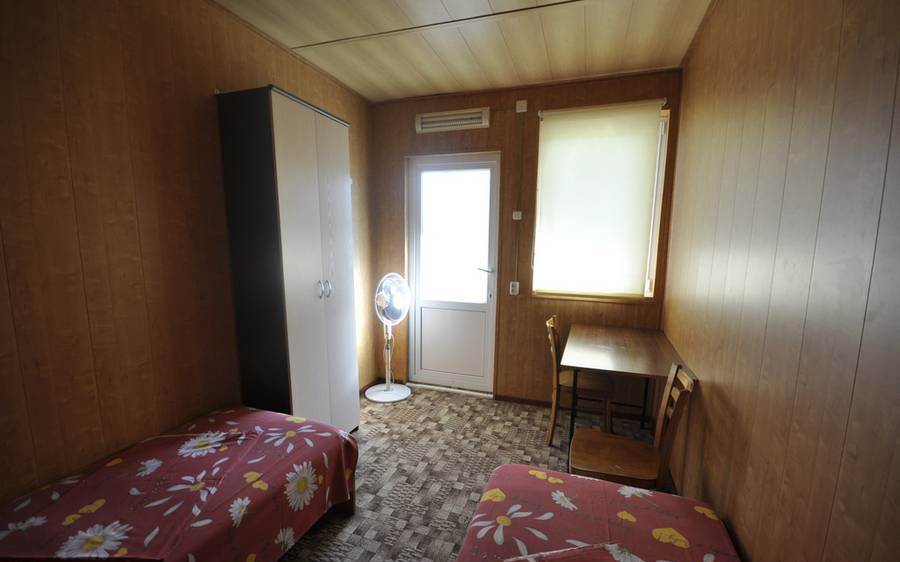 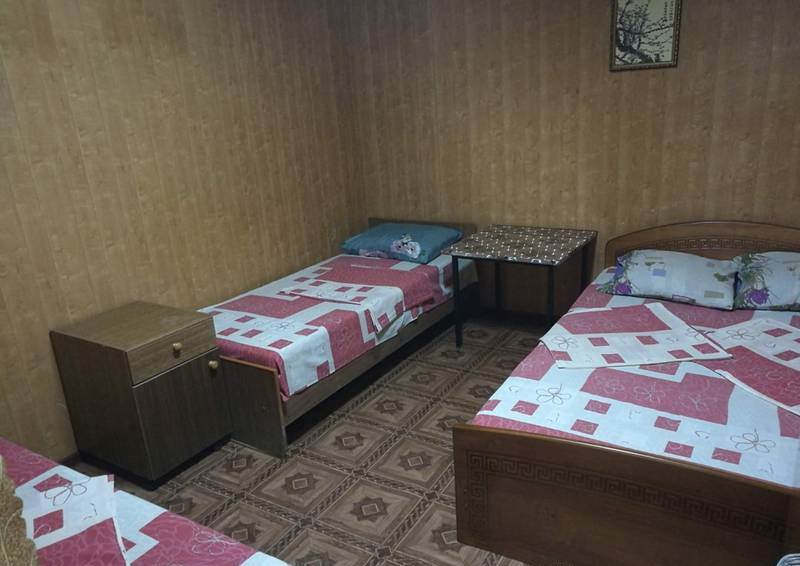 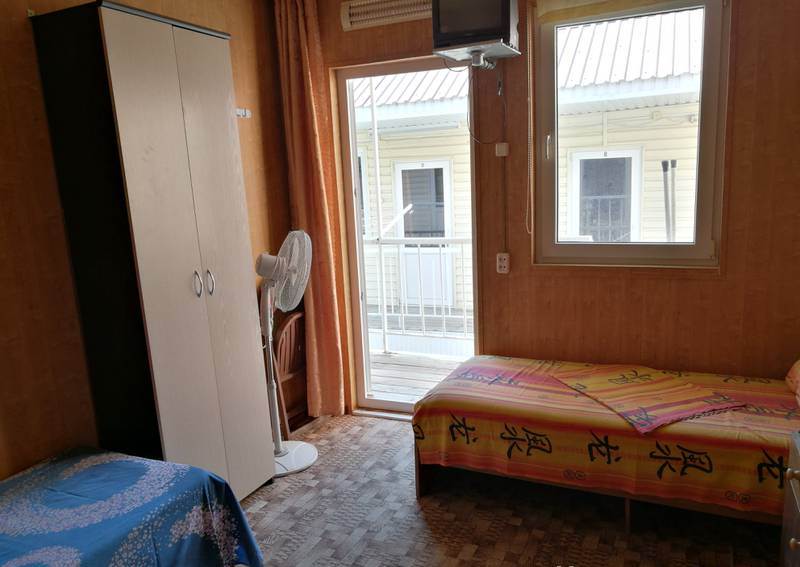 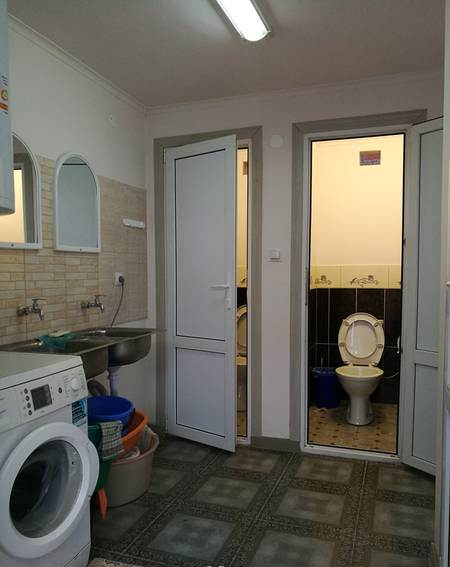 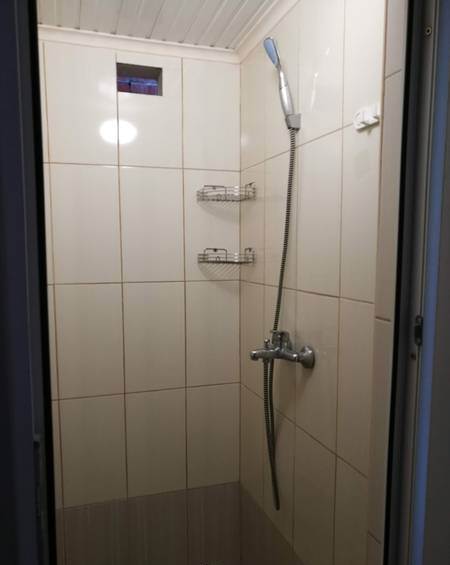 2,3-х местные стандарты (Душ и туалет в номере, кондиционер, телевизор, холодильник, балкон)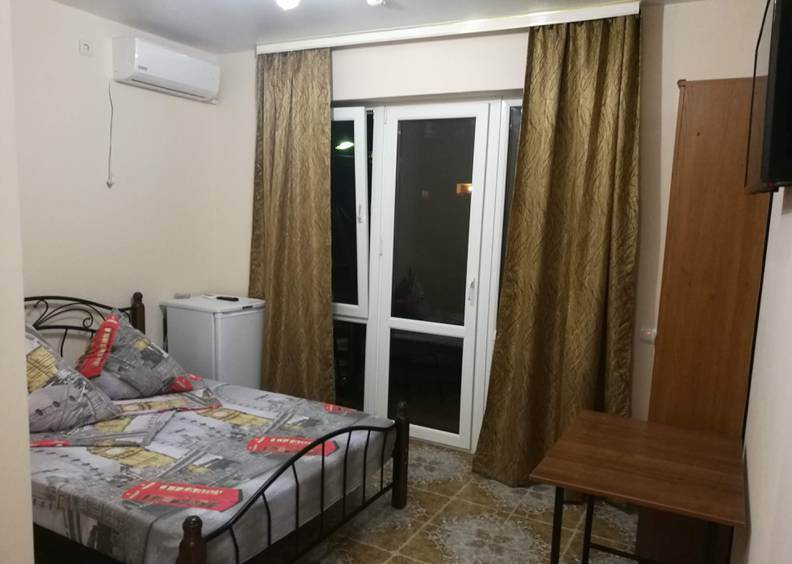 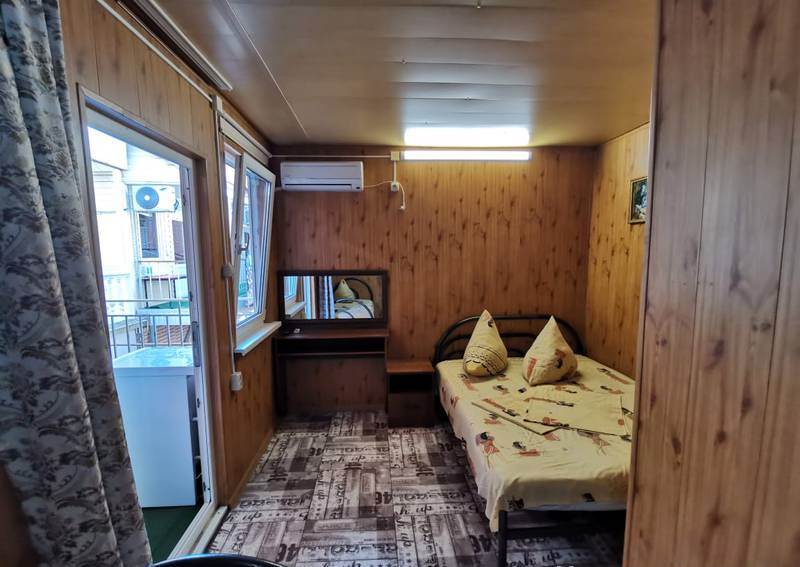 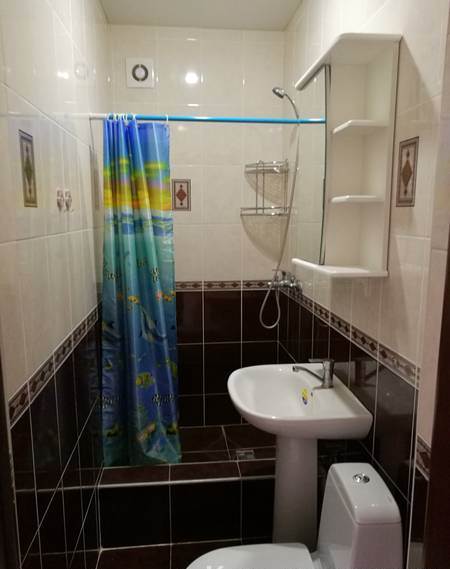 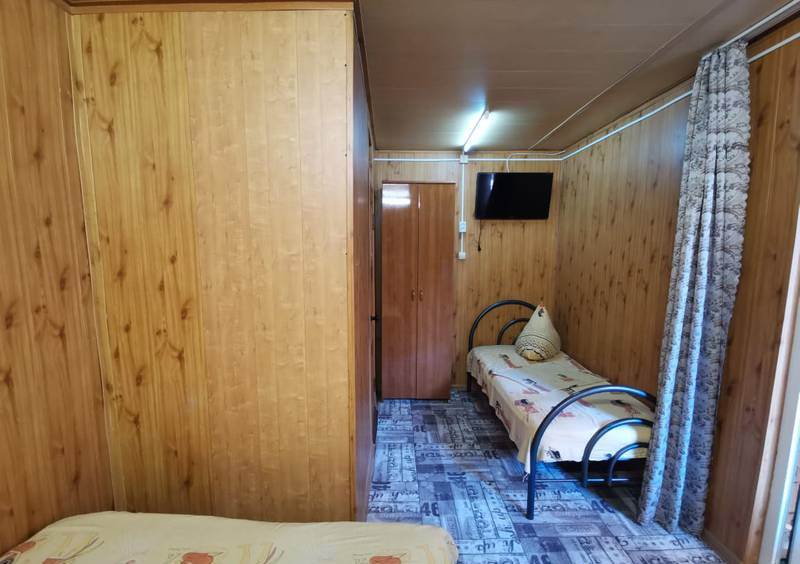 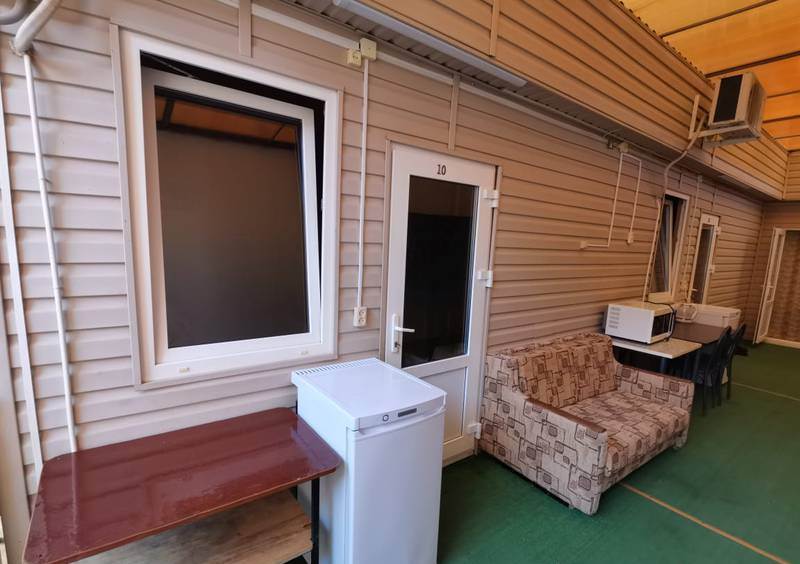 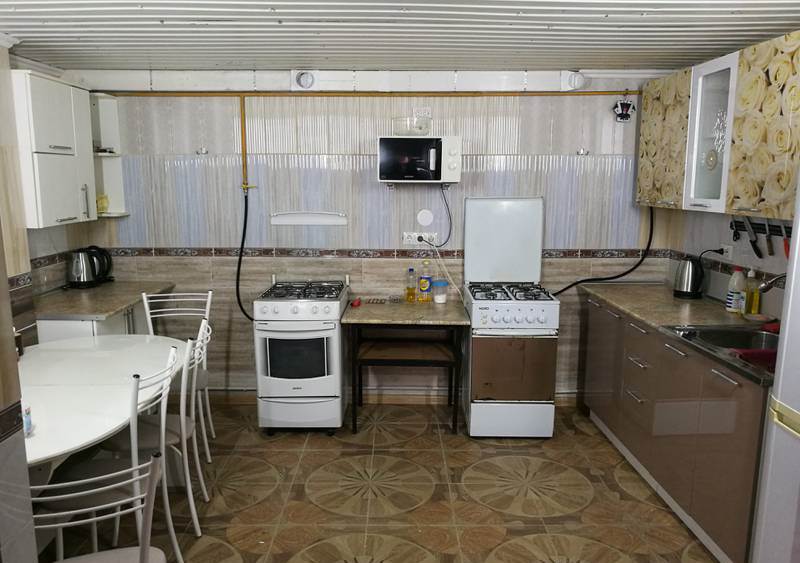 Апартаменты с кухней6 мест,  2 комнатыДуш и туалет в номере  Кондиционер  Телевизор  Холодильник  Кухня  Балкон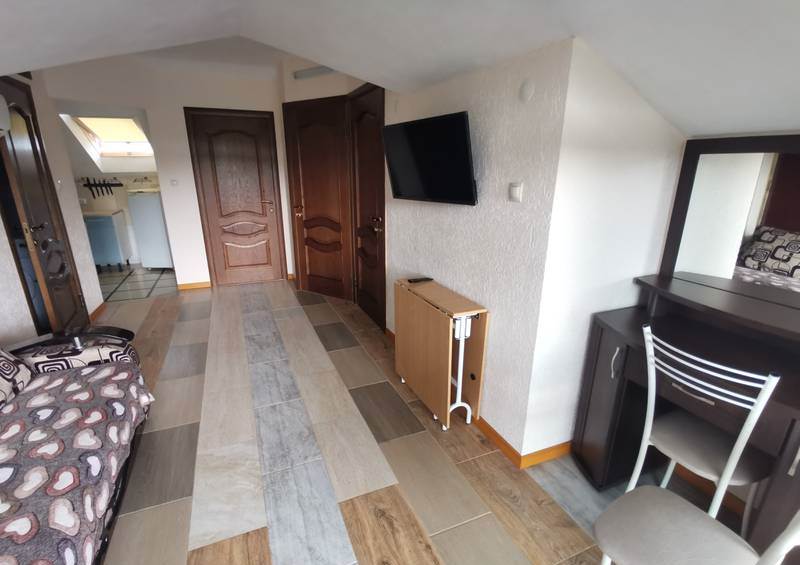 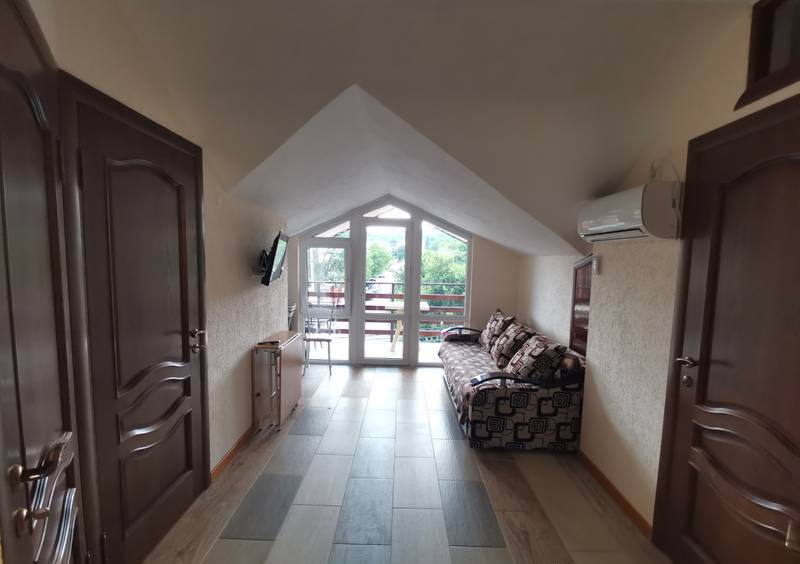 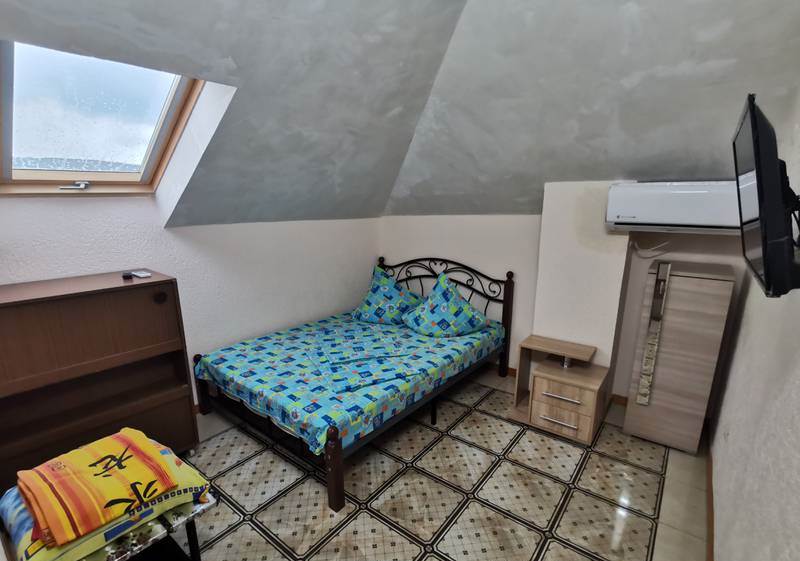 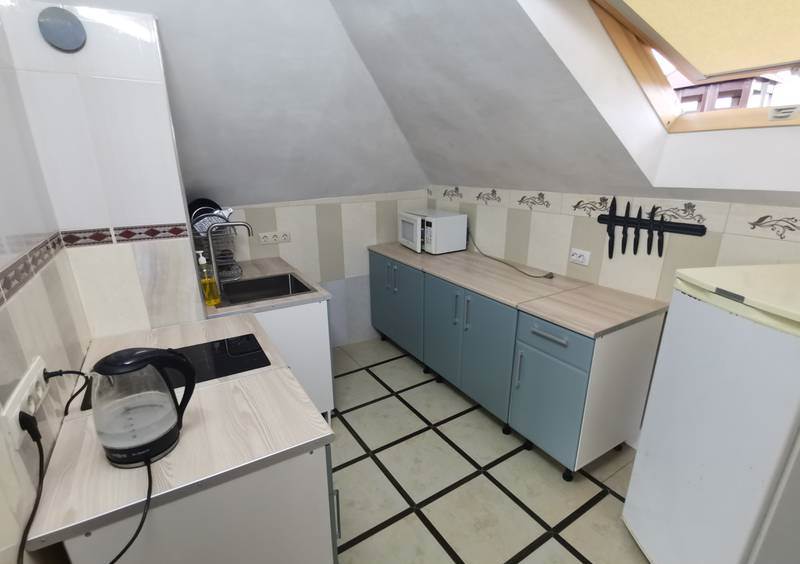 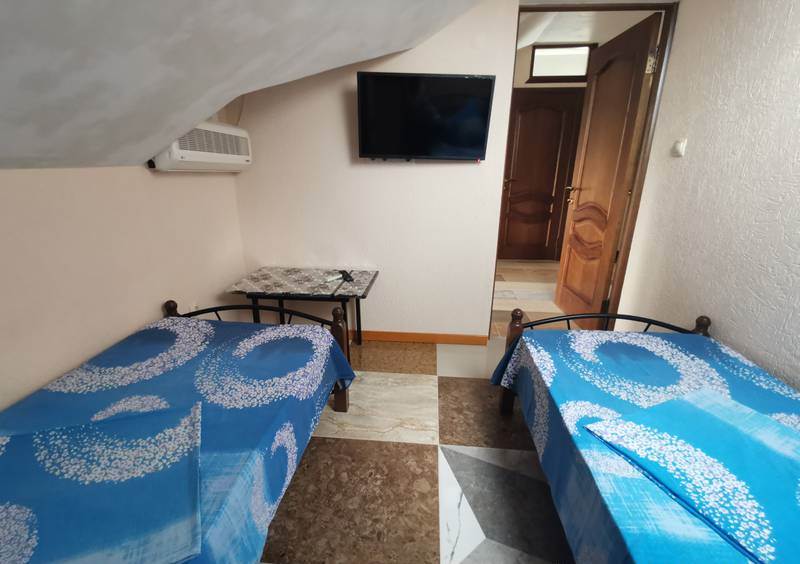 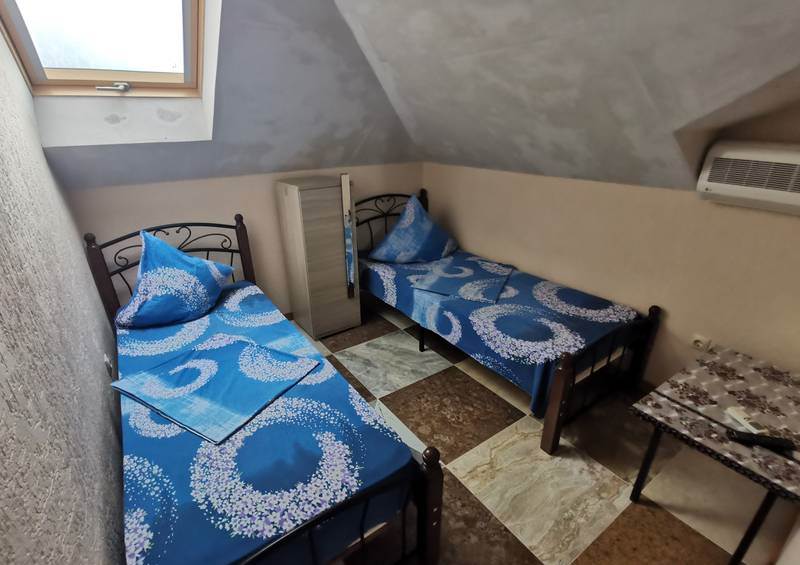 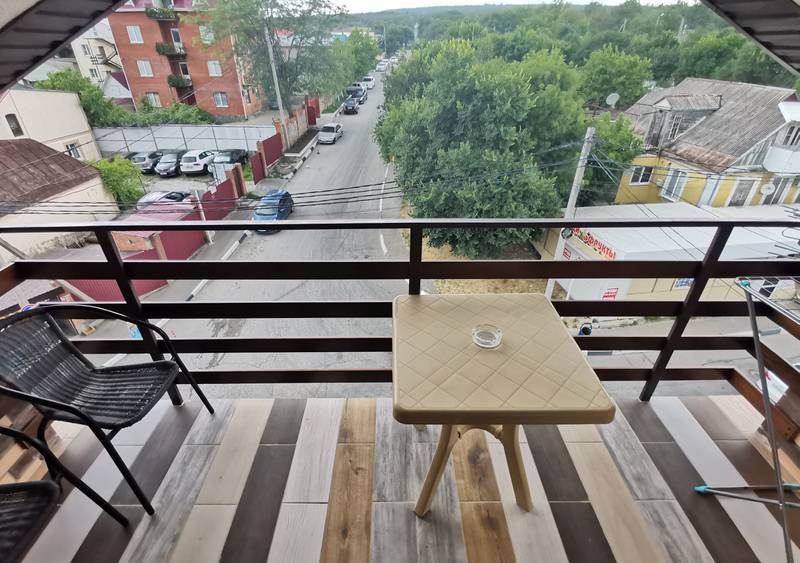 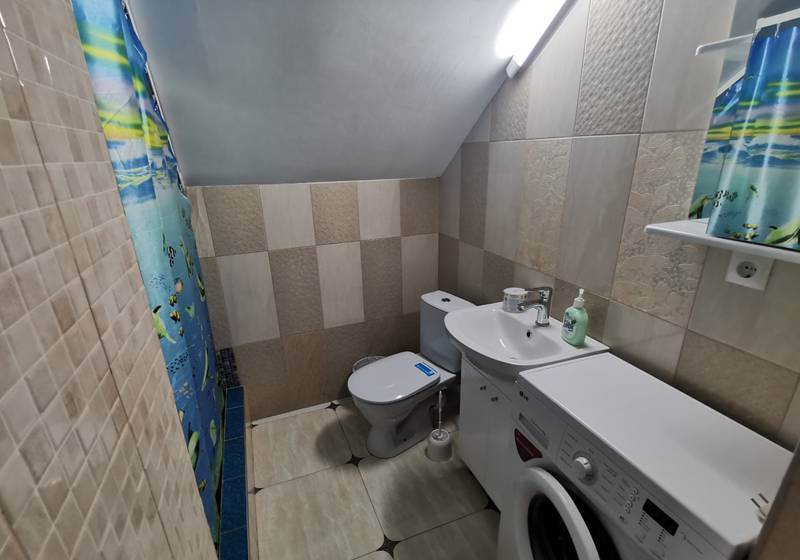 Расстояния:- пляж галечный – 5-10 минут, набережная – 5-10 минут, центр - 0 минут (в центре)
- центр развлечений - 5 минут, аквапарк - 5 минут, рынок - 3-4 минуты
- магазин продукты - 1 минута, остановка транспорта - 1 минута, банкомат   Сбербанк - 1 минута, аптека - 1 минутаК Вашим услугам (дополнительно):Условия заезда-выезда: - трансфер (платно), стиральная машина (платно),  Wi-Fi  интернет- гладильная + утюг, СВЧ, спутниковое ТВ - заселение по номерам после 12:00 в день прибытия. освобождение номеров до 11:00 в день отъезда.                           График выездов2/3-х местный эконом 2/3-х местный эконом 2-х местный стандарт 3-х местный стандартАпартаменты с кухней 6 чел10.06 – 19.06.202293008900109009600920017.06 – 26.06 202293008900109009600920024.06 – 03.07.202295009200111009900940001.07 – 10.07.202210100990012600118001090008.07 – 17.07.202210100990012600118001090015.07 – 24.07.2022 10100990012600118001090022.07 – 31.07.202210100990012600118001090029.07 – 07.08.202210100990012600118001090005.08 – 14.08.202210100990012600118001090012.08 – 21.08.202210100990012600118001090019.08 – 28.08.202210100990012600118001090026.08 – 04.09.20229900960012200113001040002.09 – 11.09.2022950092001120010600920009.09 – 18.09.20229500920011200106009200